 Women of Waiʻanae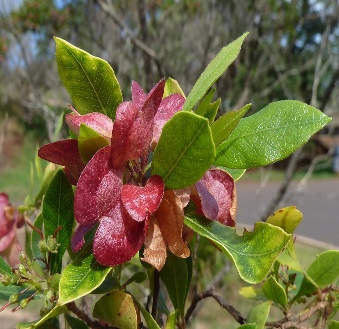 “He ‘a‘ali‘i ku makani mai au; ‘a‘ohe makani nana e kula‘i.”-I am a wind-resisting ‘a‘ali‘i, no gale can push me over. ~ ʻOlelo No`eau #57A 501(c)(3) Charitable OrganizationTax ID: 99-0339323 Name:  ______________________________________________________________________Mailing Address:  ______________________________________________________________Home Phone:  ___________________________  Cell Phone:  ___________________________Email Address:  ________________________________________________________________ Ares of interest (check all that apply)____	Events				_____	Scholarship		  	____	Publicity	                           _____	Fundraising		____	Membership			_____	Other ___________________________________One Year Membership: 	$20.00	______Signature: _________________________________	Date: _____________________________Rules governing membership are outlined within the by-laws of the Women of Wai`anae. A copy of  the by-laws are available to all individuals intending on becoming a member.  It is the responsibility of the individual completing this document to understand the rules governing membership.Application may be emailed to kgsyoung@hotmail.com after paying membership fees on website.  Or mail to Karen Young at 86-024 Glenmonger St, Waianae, HI  96792 with check payable to Women of Waianae.~~~~~~~~~~~~~~~~~~~~~~~~~~~~~~~~~~~~~~~~This section is to be completed by the Membership CommitteeReceived by: ________________________________	Date Received: _____________________